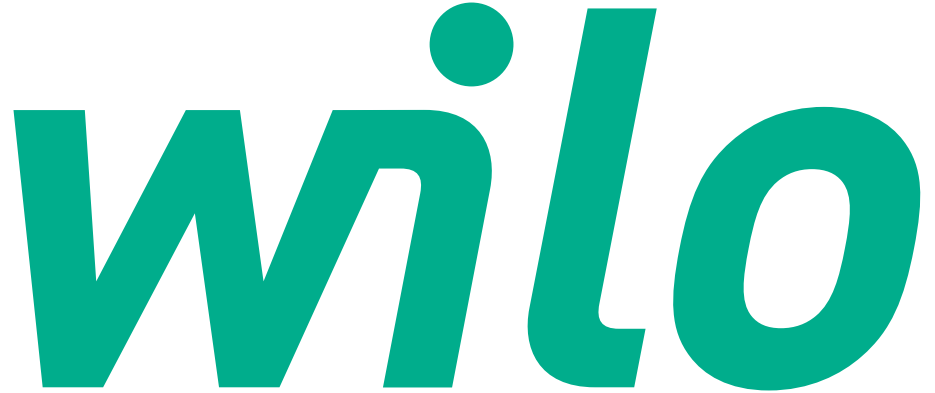 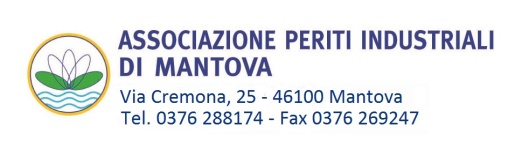 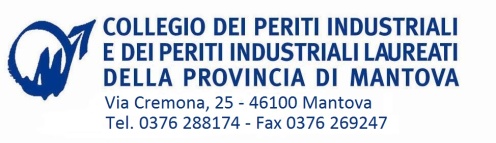 Incontro tecnico con crediti formativiper Periti Industriali e Periti Industriali Laureati della Provincia di Mantova  “POMPE ELETTRONICHE”Con la presente siamo lieti di invitarla all’incontro tecnico formativo della durata di 4 ore con il riconoscimento di 4 crediti formativi, previsto per il 5 aprile 2017.Il corso è organizzato presso la sede del Collegio dei Periti di Mantova-  Via Cremona, n. 25 – Mantova.PROGRAMMAOre 14,00: Iscrizione e registrazione partecipantiOre 14,15: Inizio convegno - Norme ErP evoluzione e sviluppi- Principio di funzionamento- Il motore a magneti permanenti- Selezione e sceltaOre 17,45 DibattitoOre 18,00: Fine lavori con firma registro presenze e ritiro Attestato di partecipazioneRELATORE : Franco De VecchiAi Periti Industriali e Periti Industriali Laureati, la partecipazione all’evento dà diritto a n. 4  crediti formativi ai sensi del Regolamento per la Formazione Continua dei Periti Industriali in vigore dal 01.01.2017. La partecipazione all’incontro è riservata agli iscritti al Collegio di Mantova, in caso di posti disponibili e ad esaurimento agli iscritti di altre province. Se gli iscritti superano le venti unità l’incontro verrà ripetuto. La quota di partecipazione è pari ad € 25,00 + iva, da versare con bonifico a favore di:  ASPIM - Iban IT80L0103057820000008330078. Per una migliore organizzazione Voglia gentilmente confermare la Sua partecipazione inviando l’iscrizione (obbligatoria) tramite il coupon allegato a: fax: 0376 26.92.47    e-mail: periti.indmn@virgilio.itL'accettazione dell'adesione da parte del Collegio sarà comunque sempre discrezionale e quindi non automatica.
